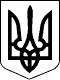 УКРАЇНАЖИТОМИРСЬКА ОБЛАСТЬНОВОГРАД-ВОЛИНСЬКА МІСЬКА РАДАМІСЬКИЙ ГОЛОВАРОЗПОРЯДЖЕННЯ    від 12.10.2021 №275(о)      Керуючись пунктами 19, 20 частини четвертої статті 42 Закону України «Про місцеве самоврядування в  Україні», з метою раціонального використання  бюджетних коштів, забезпечення ефективного  функціонування галузі освіти:1. Створити робочу групу з питань вивчення штатних розписів  підпорядкованих  бюджетних установ галузі освіти  (далі – робоча група) та затвердити її склад згідно з додатком (додається).2. Робочій групі:2.1.  Вивчити  відповідність штатних розписів підпорядкованих бюджетних установ типовим штатним нормативам.2.2. Надати пропозиції  щодо оптимізації  штатних розписів.2.3. Поінформувати депутатів  міської  ради  про результати проведеної роботи  на черговому пленарному засіданні міської ради.3.  Контроль за виконанням цього розпорядження залишаю за собою.Міський  голова                                                                         Микола БОРОВЕЦЬ                                        Додаток до розпорядження міського головивід   11.10.2021   №275(о)                   Склад робочої групи  з питань вивчення  штатних розписів підпорядкованих бюджетних установ галузі освітиПро створення робочої групи з питань вивчення  штатних розписів  підпорядкованих  бюджетних установ  галузі освіти Борис  Наталія ПетрівнаКосяк Алла  Миколаївназаступник міського голови,  голова  робочої групипровідний економіст централізованої бухгалтерії управління освіти і науки, секретар робочої групиЧлени робочої групи:Члени робочої групи:Гвозденко  Оксана Василівна Годун Олег ВікторовичГончарук Тамара Василівна Дем’янюк  Олена ЮріївнаКовальчук Оксана  МихайлівнаКолотов Сергій  Юрійович Овдіюк ВікторІвановичШирокопояс Олександр   Юрійович Керуючий справами  виконавчого комітету міської радисекретар  міської радизаступник  голови постійної комісії з питань бюджету  територіальної  громади, комунальної власності  та економічного-розвитку міської радизаступник начальника управління освіти і науки міської радиначальник відділу внутрішнього аудиту  міської радиголовний спеціаліст фінансового управління міської радидепутат  міської ради голова постійної комісії з питань депутатської етики, дотримання законності та охорони прав  і свобод громадян міської радиголова постійної комісії з питань соціальної політики  охорони здоров’я, освіти культури та  спорту міської ради                                                      Олександр ДОЛЯ                                              